Great Bradley Church, Suffolk: Grave Number 205Victor John DurrantVictor John Durrant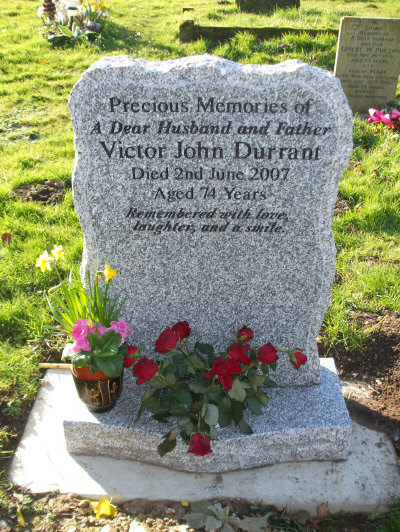 Victor John Durrant died 2nd June 2007 aged 74 years.  Husband of Carole with whom he lived at Clarendale.  An active village member over many years. Respected Martial Arts teacher.  A tribute to Vic. appeared in the Bradley Bugle.  The grave is marked by a natural Granite memorial